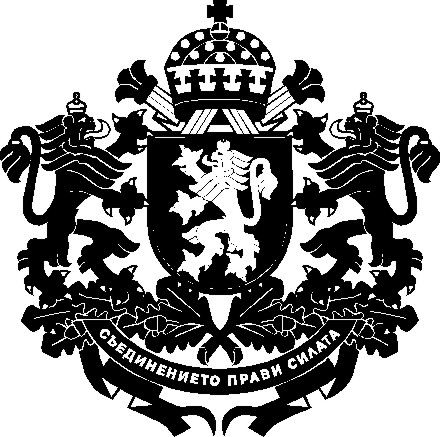       РЕПУБЛИКА БЪЛГАРИЯЗаместник-министър на земеделието, храните и горите……………………………………………………………… 2018 г.ДОКЛАДот Вергиния Кръстева – заместник-министър на земеделието, храните и горитеОтносно: Наредба за изменение и допълнение на Наредба № 49 от 2004 г. за поддържане на картата на възстановената собственост  УВАЖАЕМИ ГОСПОДИН МИНИСТЪР,На основание § 4, ал. 1, т. 3 от Закона за кадастъра и имотния регистър, внасям за издаване проект на Наредба за изменение и допълнение на Наредба № 49 от 2004 г. за поддържане на картата на възстановената собственост. С предложените в Наредбата изменения се цели привеждане  в съответствие на подзаконовата уредба с изменения и допълнения на Закона за собствеността и ползването на земеделските земи (обн., ДВ, бр. 42 от 22 май 2018г. и бр. 55 от 03.юли 2018г.), както и с разпоредбите, произтичащи от Регламент (ЕС) 2016/679 на Европейския парламент и на Съвета от 27 април 2016 г., относно защитата на физическите лица във връзка с обработването на лични данни и свободното движение на такива данни. Освен това се предвижда децентрализация по отношение възлагането на договорите за изпълнение на техническите дейности за поддържане на картата на възстановената собственост. Това ще доведе до подобряване в обслужването и изпълнението на услугите на заинтересованите лица – собственици и ползватели на земеделски имоти, както и бизнеса по отношение реализирането на инвестиционни намерения.  Предложеният проект няма да ангажира допълнителен финансов ресурс и не транспонира актове на ЕС, поради което не е приложена таблица за съответствие с правото на ЕС.Съгласно чл. 26, ал. 2 от Закона за нормативните актове са проведени предварителни обществени консултации със заинтересованите страни.Проектът не съдържа разпоредби, транспониращи актове на Европейския съюз, поради което не е приложена таблица на съответствието с правото на Европейския съюз.Проектът няма да се отрази на бюджета на Министерство на земеделието, храните и горите.Съгласно чл. 26, ал. 3 и 4 от Закона за нормативните актове проекта на доклад и проекта на наредба са публикувани на интернет страницата на Министерството на земеделието, храните и горите и на Портала за обществени консултации с 30-дневен срок на заинтересованите лица за предложения и становища.Съгласно чл. 26, ал. 5 от Закона за нормативните актове справката за постъпилите предложения заедно с обосновка за неприетите предложения е публикувана на интернет страницата на Министерството на земеделието, храните и горите и на Портала за обществени консултации.Проектът на Наредба за изменение и допълнение на Наредба № 49 от 2004 г. за поддържане на картата на възстановената собственост е съгласуван в съответствие с разпоредбите на Раздел II от Правилата за изготвяне и съгласуване на проекти на актове в системата на Министерството на земеделието, храните и горите. Направените целесъобразни бележки и предложения са отразени.УВАЖАЕМИ ГОСПОДИН МИНИСТЪР,Във връзка с гореизложеното и на основание § 4, ал. 1, т. 3 от Закона за кадастъра и имотния регистър, предлагам да издадете приложената Наредба за  изменение и допълнение на Наредба № 49 от 2004 г. за поддържане на картата на възстановената собственост.С уважение,ВЕРГИНИЯ КРЪСТЕВА,Заместник-министър на земеделието, храните и горитеДОМИНИСТЪРА НА ЗЕМЕДЕЛИЕТО, ХРАНИТЕ И ГОРИТЕГ-Н РУМЕН ПОРОЖАНОВОДОБРИЛ,МИНИСТЪР НА ЗЕМЕДЕЛИЕТО, ХРАНИТЕ И ГОРИТЕ:РУМЕН ПОРОЖАНОВПриложениe: Наредба;Справка за отразяване на постъпилите становища;Справка за отразяване на постъпилите предложения от обществената консултация;Постъпили становища.